北京神州细胞生物技术集团股份有限公司2022届校园招聘简章公司介绍：神州细胞（股票代码：688520）是由国际知名生物药研发、新药创制重大专项科学家谢良志博士创办，是一家以自主知识产权创新药物研究和开发为核心，集研发、生产、营销于一体的高新技术企业，聚焦于恶性肿瘤、免疫性疾病等重大疾病的药物研究。公司已建立覆盖生物药研发和生产全链条的高效率、高通量技术平台，并自主研发了多样化及具有特色的单克隆抗体、重组蛋白、疫苗等生物药产品管线，拥有近8万平米的生产研发中心，研发管线充足，具有多条GMP生产线、工业规模化生产的能力。全国首个国产重组人凝血因子Ⅷ——安佳因已于2021年7月获批上市，全球首个14价HPV疫苗已经进入临床阶段，多个产品已进入临床III期研究阶段。公司总部位于北京，武汉、杭州、上海、天津、广州等地有分公司或办事处，现有员工超千人，海归博士40余位。致力于为国内及国际患者提供高质量、低成本的治疗选择，并将树立领先的生物制药品牌、打造国际一流制药企业作为公司的发展愿景。招聘岗位：薪酬福利免费自助式三餐，提供公寓式住宿，免费班车年度体检，团建旅游五险一金，补充医疗保险，节日礼金，丰厚年终奖，年度调薪完善的培训体系，明确的晋升计划，职位职级优秀硕士，博士解决北京市户口应聘方式邮箱投递：主题和附件请以”所在院校+应聘职位+姓名”命名发送至sct_hr@sinocelltech.com咨询电话：010-58628262 /58628263关注神州细胞公众号：神州细胞，进行在线投递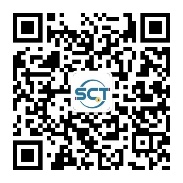 更多网站申请：智联招聘：请搜索神州细胞，选择意向岗位进行简历投递。职位系列职位方向职位描述临床医学医学支持岗位职责：新药临床开发中的临床研究设计以及临床研究运行中的医学支持；岗位要求：临床医学、药学、卫生相关专业，本科/硕士学历；临床医学药物警戒岗位职责：收集、评价、分析和预防药物不良反应或其他任何可能与药物安全有关问题；岗位要求：临床医学、药学、卫生相关专业，本科/硕士学历；临床医学临床运营岗位职责：肿瘤临床试验I、II、III期监察及项目管理；岗位要求：临床医学、药学、生物相关专业，本科/硕士学历；临床医学数据管理岗位职责：临床试验数据管理主要支持药品临床试验过程中数据采集、清理等过程，以确保研究数据的完整性，准确性和可靠性；岗位要求：药学，医学，生物等相关专业，本科/硕士学历；临床医学数据编程岗位职责：编程对临床实验数据进行处理及统计分析,并以图表等呈现结果；岗位要求：统计、信息管理、IT等相关专业，本科/硕士学历；临床医学注册岗位职责：负责药品注册工作的统筹，申报资料收集、整理和审核，按计划完成项目申报；岗位要求：药学、医学、生物相关专业，硕士学历；研发新药发现岗位职责：从事创新抗体药物的研发工作，参与新技术的研发测试，完成生物、分子学的常规实验；岗位要求：生物、分子、免疫、生理、遗传相关专业，本科/硕士/博士学历；研发工艺研发岗位职责：负责公司实验及生产的工艺的开发及优化；岗位要求：生物、细胞、发酵、免疫、药学、制药、化工、微生物、生化相关专业，本科/硕士/博士学历；研发生物活性岗位职责：负责体内/外药效、药代动力学及安全性评价实验方案的设计、实施，高级别数据分析；岗位要求：生物、细胞、免疫、药理、病理、医学、药学、动物、兽医相关专业，本科/硕士/博士学历；研发毒理研究岗位职责：负责药物临床前的药代、药理毒理研究工作；岗位要求：药理、毒理、免疫、医学、药物安评、兽医相关专业，本科/硕士/博士学历；研发疫苗研发岗位职责：承担病毒和疫苗等相关新产品的研制及工艺开发过程；岗位要求：生物、微生物、细胞、生化、药学、免疫、病原相关专业，本科/硕士/博士学历；质量质量控制岗位职责：负责基因重组蛋白及疫苗与研发、生产相关的质量控制工作；岗位要求：生物、药学、微生物、化学、生化、细胞、制药、分析相关专业，大专/本科/硕士/博士学历；质量质量保证岗位职责：负责质量管理各要素的实施，确保制造体系的合规运行；岗位要求：生物、药学、微生物、化学、生化、细胞、制药、分析相关专业，大专/本科/硕士学历；生产中试生产岗位职责：依据GMP法规及公司文件要求参与生产，准时、正确的完成公司安排的各项工作任务；岗位要求：生物、药学、制药、化学、动物相关专业，大专/本科/硕士学历；生产车间生产岗位职责：负责公司产品的生产工作；岗位要求：生物、药学、制药、化学、动物相关专业，大专/本科/硕士学历；